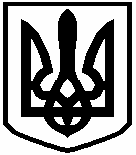 ВАСИЛЬКІВСЬКА РАЙОННА ДЕРЖАВНА АДМІНІСТРАЦІЯКиївської областівул. Покровська, . Васильків, Київська область, 08600, тел./факс (04571) 2-20-04, http://www.vasilkiv.gov.ua,   E-mail: rda@vasilkivrda.gov.ua25.10.2019 № 51-і                                                                                                             СЄРОВА  О.Васильківською районною державною адміністрацією  в  межах  повноважень  розглянуто  Ваш електронний запит  щодо  існування та функціонування батьківських комітетів. За результатами розгляду повідомляємо наступне.Відповідно до Закону України «Про державну реєстрацію юридичних осіб, фізичних осіб - підприємців та громадських формувань» (нова редакція) суб’єктами державної реєстрації стосовно громадських об’єднань є територіальні органи Міністерства юстиції України в Автономній Республіці Крим, областях, містах Києві та Севастополі - у разі державної реєстрації первинних, місцевих, обласних, регіональних та республіканських професійних спілок, їх організацій та об’єднань, структурних утворень політичних партій, регіональних (місцевих) творчих спілок, територіальних осередків всеукраїнських творчих спілок, місцевих, обласних, республіканських Автономної Республіки Крим, Київської та Севастопольської міських організацій роботодавців та їх об’єднань, постійно діючих третейських судів, громадських об’єднань, їх відокремлених підрозділів, громадських об’єднань, що не мають статусу юридичної особи, підтвердження всеукраїнського статусу громадського об’єднання.Реєстраційна справа в паперовій формі зберігається у суб’єкта державної реєстрації щодо громадського формування, професійних спілок, їх організацій, об’єднань профспілок - у Міністерстві юстиції України, територіальних органах Міністерства юстиції України в Автономній Республіці Крим, областях, містах Києві та Севастополі.Відповідно до Закону України «Про державну реєстрацію юридичних осіб, фізичних осіб - підприємців та громадських формувань»  відомості, що містяться в Єдиному державному реєстрі юридичних осіб, фізичних осіб - підприємців та громадських формувань (далі – ЄДР) надаються у вигляді безоплатного доступу через портал електронних сервісів до відомостей з ЄДР, які актуальні на момент запиту, шляхом їх пошуку, перегляду, копіювання та роздрукування.Безоплатний доступ до актуальних на момент запиту відомостей Єдиного державного реєстру забезпечується через офіційний веб-сайт розпорядника Єдиного державного реєстру Міністерства юстиції України за адресою (https://usr.minjust.gov.ua/ua/freesearch).Для отримання необхідної інформації радимо звернутися до Головного територіального управління юстиції у Київській області та/або до ДП «Національні інформаційні системи», які є держателями Єдиних та Державних реєстрів, як належного розпорядника запитуваної Вами інформації.Повідомляємо, що надходження до відділу освіти Васильківської районної державної адміністрації  за кодом класифікації доходів бюджету 25020100 «Благодійні внески, гранти та дарунки» складають за 2017 рік по КФК 1010 (дошкільна освіта) – 236891,72 грн., по КФК 1020 (надання загальної середньої освіти загальноосвітніми навчальними закладами, спеціалізованими школами, ліцеями, гімназіями, колегіумами) – 1058728,47 грн., в тому числі НВК -112320,00 грн., за 2018 рік по КФК 1010 – 12942,00 грн., по КФК 1020 – 1039326,05 грн., в  тому числі НВК – 219145,00 грн., за січень-вересень 2019 року по КФК 1010 – 10715,00 грн., по КФК 1020 – 483 753,04 грн., в тому числі НВК - 600,00 грн. Кошти, що отримують бюджетні установи від підприємств, організацій, фізичних осіб та від інших бюджетних установ для виконання цільових заходів, у тому числі заходів з відчуження  для суспільних потреб земельних ділянок та розміщених на них інших об’єктів» за  період 2017/2018  та 2019 роки відсутні. Інформація щодо надходжень до ОНЗ Гребінківський НВК «ЗОШ І-ІІІ ступеня – ДНЗ» за 2018 та 2019 роки додається.Додаток на 1 аркуші.Виконуючий обов’язки голови  адміністрації                   (підпис)                                    Є.ЧЕРВЕНКОО.СУКЕННІКОВтел.:(04571) 2-45-48